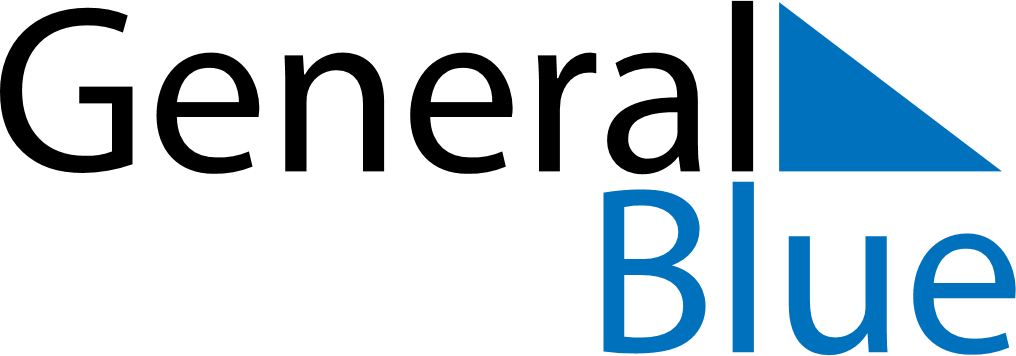 August 2173August 2173August 2173August 2173August 2173SundayMondayTuesdayWednesdayThursdayFridaySaturday12345678910111213141516171819202122232425262728293031